School of RockChapter 7—Stevie Nicks (pp. 142-159)Vocabulary / Expressions –Who said these? Whom were they talking to? What are they talking about? – make notesI’ve been dying to ask you something. (142)There’s no discipline. (142)No comparison. (146)Would it be educational? (146)Maybe we can make an exception. (146)Temporary layoff. (146)No way. (148)..because when it comes to their kids, these parents, they have no sense of humour. (148)They might be a little distracting. (150)I give up. (150)Tomorrow’s the big day. So get your rest. (156)And I am proud of every stinking last one of you. (156)..just wanted to remind you about our little field trip tomorrow.. (156)I know, but the preparations, there’s not enough time. (158)I got you. (158)Vocabulary & Expressions practice – complete theses sentences.School  ___________________ is different depending on the school; some are very strict, while others are relaxed.I have to finish some ________________ for my presentation in class tomorrow, so I can’t go to karaoke with you tonight.I don’t like listening to the radio or watch TV when I study; it’s too ______________.Our team practiced really hard, and even though we got second place, I _______________ our result.Usually the professor does not accept late assignments, but because I was sick, she ________________________.I’m just a __________________ staff member now but maybe I can become a full-time employee in the future.This song ______________ me of when I was in high school.You’re going to the Sekai no Owari concert? I’ve ___________________ see them!I’ve been preparing for the competition for a year and tomorrow is the __________________.I think children should watch more ________________ TV programsContentAt the beginning of the night Ms. Mullins asks Dewey a question. What is it and how does he respond?Dewey puts on a Stevie Nicks song at the bar. How does he know that Ms. Mullins likes Stevie Nicks?What does Dewey want from Ms. Mullins? Is he being honest? How does she reply?Ms. Mullins says this is the first time in six years that someone has asked her to do something out of school? Why do you think this is? Dewey says people might be a little intimidated. What do you think this means?How does Ms. Mullins explain it? What does she feel? Why? What does she say she’s turned into?In the classroom, what is Billy doing? Does Dewey like his ideas?What’s Zack’s song about?Baby, we were making straight A’sBut we were stuck in a dumb dazeDon’t take muchTo memorize your liesFeel like I’ve been hypnotized.What suggestions does Dewey make to improve Zack’s songs?What does Dewey remind Ms. Mullins about?Why is Ms. Mullins stressed?What does Ms. Mullins ask Dewey to do?DiscussionIf you were to write a song, what would you write it about?In what way is Dewey’s behavior unethical?Have you ever heard of Kurt Cobain or Nirvana’s music?Do you have any musical heroes? If yes, who? And Why?Stevie NicksFrom Wikipedia, the free encyclopediaStephanie Lynn "Stevie" Nicks (born May 26, 1948) is an American singer-songwriter, who in the course of her work with Fleetwood Mac and her extensive solo career, has produced over forty Top 50 hits and sold over 140 million albums. She was deemed "The Reigning Queen of Rock and Roll" and one of the "100 Greatest Singers of All Time" by Rolling Stone, and, as a member of Fleetwood Mac, was inducted into the Rock and Roll Hall of Fame in 1998. As a solo artist, she has garnered eight Grammy Award nominations[3] and, with Fleetwood Mac, a further five.Nicks joined Fleetwood Mac in 1974, along with her then-romantic partner Lindsey Buckingham. Fleetwood Mac's second album after the incorporation of Nicks and Buckingham, Rumours, released in 1977, was the best-selling album of all time the year of its release, and, to date, is the eighth best-selling album of all time, having sold over 40 million copies worldwide. The album remained at No.1 on the American albums chart for 31 weeks, and reached the top spot in various countries worldwide. The album won Album of the Year in 1978 and produced four US Top 10 singles, with Nicks' Dreams being the band's first and only US number one hit.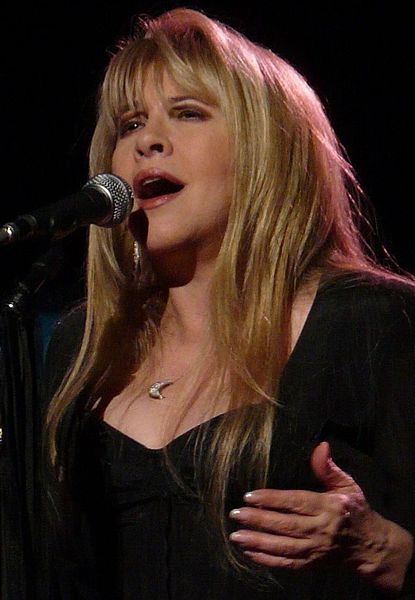 Nicks began her solo career in 1981 with the album Bella Donna, which reached Platinum status less than three months after its release, and has since been certified quadruple-platinum. She has produced seven more solo studio albums to date, with her most recent titled In Your Dreams, and released on May 3, 2011. Having conquered her cocaine addiction and dependency on tranquilizers, she continues to be a popular solo performer. Nicks is known for her distinctive voice, mystical visual style, and symbolic lyrics, as well as the famous (sometimes tense) chemistry between her and Lindsey Buckingham.